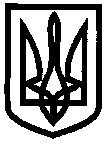 ДЕПАРТАМЕНТ НАУКИ І ОСВІТИ ХАРКІВСЬКОЇ ОБЛАСНОЇ ДЕРЖАВНОЇ АДМІНІСТРАЦІЇ ДЕРЖАВНИЙ НАВЧАЛЬНИЙ ЗАКЛАД«Ізюмський регіональний центр професійної освіти»НАКАЗм. Ізюм 19.04.2018                                                                  			   № 52Про направлення на семінар керівникаДНЗ «Ізюмський РЦПО»	Згідно з планом роботи Департаменту науки і освіти, 20квітня 2018 року відбуваю на семінар за темою: «Створення умов для особистісного розвитку та творчої самореалізації учнів закладів професійної освіти засобами військово-патріотичного виховання» НАКАЗУЮ:1.На час відсутності директора виконання обов’язків покласти на заступника директора з НВихР Машкова О.М.2.Контроль за виконанням наказу залишаю за собою.Директор ДНЗ «Ізюмський регіональний центр професійної освіти»							Л.В.КолесникЮрисконсульт:								В.І.БондаренкоПідготувала:Колесник Л.В.З наказом ознайомлені:Машков О.М.